FORM PERIJINAN PUBLIKASI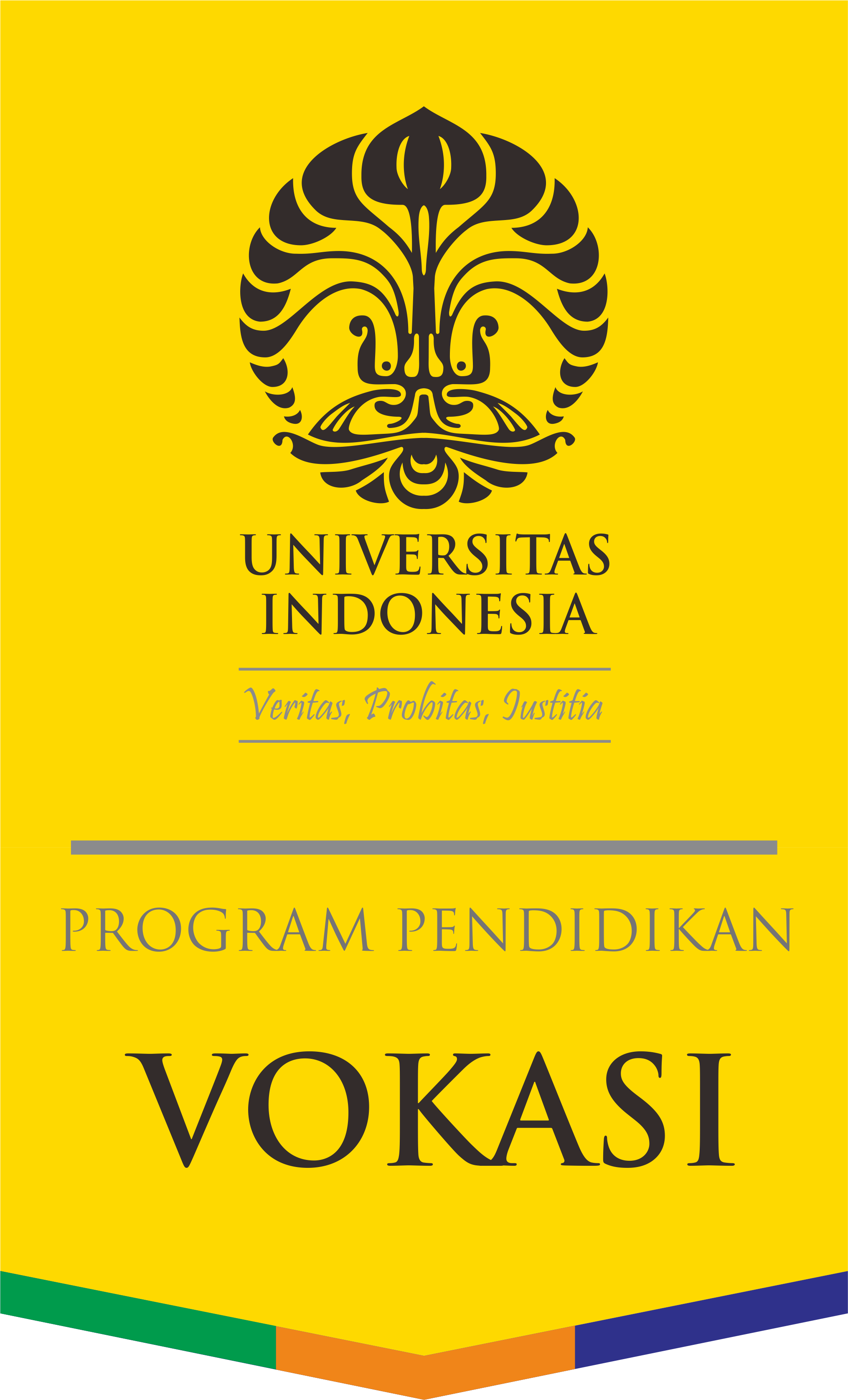 Yth.Kepala Unit HumasProgram Pendidikan Vokasi Universitas IndonesiaDepokBersama ini kami mengajukan permohonan ijin publikasi di Program Pendidikan Vokasi Universitas Indonesia berupa :*) Baliho/Spanduk/Umbul-umbul/Poster/Leaflet/Brosur/Booklet/ ________________________________Yang akan dipasang/ditempatkan di:*) Depan Jalan Masuk/Papan Mading VA/Papan Mading VB/ __________________________________Untuk keperluanNama Kegiatan	: _________________________________________________________________	(contoh cetak media publikasi terlampir)Tanggal pasang	: _________________________________________________________________Tanggal bongkar	: _________________________________________________________________Penanggung JawabNama	: _________________________________________________________________NPM/NIP/NUP	: _________________________________________________________________No. HP	: _________________________________________________________________Dengan tunduk pada ketentuan-ketentuan, sebagai berikut:Tidak merubah sebagian/seluruh publikasi yang telah disetujui untuk dipasang/ditempatkan,Mensalin dan menyerahkan salinan berkas formulir ini yang sudah disetujui oleh Kepala Unit Humas Program Pendidikan Vokasi UI untuk mendapatkan stiker perijinan pemasangan publikasi dari Petugas Informasi Program Vokasi UI,Memasang sendiri media publikasinya sesuai dengan jenis dan lokasi pemasangan yang telah disetujui,Membongkar/menurunkan sendiri media publikasinya sesuai dengan batas waktu yang telah ditentukan,Bersedia media publikasinya digeser/diganti/diturunkan sementara, apabila terdapat publikasi internal Program Pendidikan Vokasi UI yang membutuhkan tempat publikasi yang sama,Bertanggung jawab atas kerusakan terhadap fasilitas yang diberikan dan sekitarnya.Apabila terjadi pelanggaran terhadap butir-butir ketentuan di atas, maka kami bersedia dikenakan sanksi berupa pembongkaran paksa dan pemblokiran ijin serupa di masa yang akan datang, atau sanksi-sanksi lain yang berlaku di Universitas Indonesia terkait dengan tingkat pelanggaran yang dilakukan.Demikian permohonan ijin ini kami sampaikan. Atas bantuan dan kerja sama Bapak kami ucapkan terima kasih.Depok, ………………………...................20……Menyetujui,	Penanggung JawabKepala Unit HumasProgram Pendidikan Vokasi UIMareta Maulidiyanti, S.Sos., M.M.	(………………………………………....…………….)NUP 100220710202308891Disposisi :………………………………………………………………………………………………………………………………………………………………………………………………………………………………………………………………………………………………………………………………………………....…*) coret yang tidak perlu